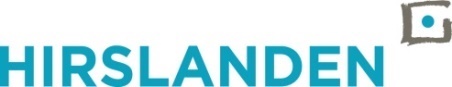 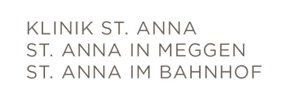 PRÄOPERATIVE BEURTEILUNG DURCH DEN HAUSARZTSehr geehrte Frau Kollegin, sehr geehrter Herr Kollege,Bei Ihrer Patientin oder Ihrem Patienten ist in nächster Zeit eine Anästhesie vorgesehen. Um das perioperative Risiko abschätzen und das anästhesiologische Vorgehen planen zu können, benötigen wir einige Angaben zum Gesundheitszustand Ihrer Patientin oder Ihres Patienten. Wir bitten Sie, dieses Formular vollständig auszufüllen.PATIENTENDATENANÄSTHESIESPRECHSTUNDEFalls eine der nachfolgenden Indikationen zutreffen, danken wir Ihnen für eine Anmeldung des Patienten zu unsererAnästhesiesprechstunde:• Patientenwunsch (beispielsweise ausgeprägte Angst)• St.n. Narkosezwischenfall• Schwere Begleiterkrankungen: instabile AP, schwere Herzinsuffizienz, schwere Herzklappenerkrankungen, 
st.n. PTCA vor weniger als sechs Monaten, eingeschränkte Leistungsfähigkeit NYHA III/ IV, schwere Pneumopathie, schwere Nieren- oder Leberinsuffizienz, Gerinnungsstörung, schwere neuromuskuläre Erkrankungen.Anmeldungen für die Anästhesiesprechstunde nehmen wir gerne per E-Mail entgegen. 
E-Mail: kais@hirslanden.chFür Fragen stehen wir ihnen gerne zur Verfügung:Klinik für Anästhesie, Intensivmedizin und Schmerztherapie, T +41 41 208 33 88Wir danken Ihnen für die gute Zusammenarbeit.Ihr Anästhesieteam der Klinik St. Anna, St. Anna in Meggen und St. Anna im Bahnhof.DatumKontaktdaten HausarztpraxisBitte senden Sie dieses Formular inklusive allfälliger Beilagen an: patientenanmeldung.stanna@hirslanden.ch	NAME:VORNAME: GEBURTSDATUM:EINGRIFF:OPERATEUR:OPERATIONSDATUM:ANAMNESE (oder Beilage einer Diagnoseliste):RELEVANTE VOROPERATIONEN:ALLERGIEN (Kopie des Allergiepasses beilegen, falls vorhanden):AKTUELLE MEDIKATION (Alternativ bitte Medikamentenliste mitsenden)AKTUELLE MEDIKATION (Alternativ bitte Medikamentenliste mitsenden)AKTUELLE MEDIKATION (Alternativ bitte Medikamentenliste mitsenden)AKTUELLE MEDIKATION (Alternativ bitte Medikamentenliste mitsenden)AKTUELLE MEDIKATION (Alternativ bitte Medikamentenliste mitsenden)MEDIKAMENT                    DOSIERUNG:MORGENMITTAGABEND/NACHTRESERVEEKGBei auffälliger kardialer Anamnese bitte EKG beilegen.EKGBei auffälliger kardialer Anamnese bitte EKG beilegen.EKGBei auffälliger kardialer Anamnese bitte EKG beilegen.EKGBei auffälliger kardialer Anamnese bitte EKG beilegen.LABOR (oder Beilage Laborblatt)LABOR (oder Beilage Laborblatt)LABOR (oder Beilage Laborblatt)LABOR (oder Beilage Laborblatt)Hb: Thrombozyten:K:Na: Crea:CRP:Gluc:Quick:PRÄOPERATIVE ANÄMIEPRÄOPERATIVE ANÄMIEPRÄOPERATIVE ANÄMIEPRÄOPERATIVE ANÄMIEURSACHE:URSACHE:URSACHE:URSACHE:DURCHGEFÜHRTE BEHANDLUNG:DURCHGEFÜHRTE BEHANDLUNG:DURCHGEFÜHRTE BEHANDLUNG:DURCHGEFÜHRTE BEHANDLUNG:Detaillierte Informationen zum Labor und für den perioperativen Umgang mit anämischen Patienten sowieweitere Hintergrundinformationen finden Sie in der Broschüre «Präoperative Informationen für Hausärzte und Belegärzte» oder online unter www.hirslanden.ch/anaesthesie-stanna.Detaillierte Informationen zum Labor und für den perioperativen Umgang mit anämischen Patienten sowieweitere Hintergrundinformationen finden Sie in der Broschüre «Präoperative Informationen für Hausärzte und Belegärzte» oder online unter www.hirslanden.ch/anaesthesie-stanna.Detaillierte Informationen zum Labor und für den perioperativen Umgang mit anämischen Patienten sowieweitere Hintergrundinformationen finden Sie in der Broschüre «Präoperative Informationen für Hausärzte und Belegärzte» oder online unter www.hirslanden.ch/anaesthesie-stanna.Detaillierte Informationen zum Labor und für den perioperativen Umgang mit anämischen Patienten sowieweitere Hintergrundinformationen finden Sie in der Broschüre «Präoperative Informationen für Hausärzte und Belegärzte» oder online unter www.hirslanden.ch/anaesthesie-stanna.BEMERKUNGENIhre Bemerkungen und Empfehlungen sind uns sehr wichtig. Teilen Sie uns mit, worauf wir bei Ihrer Patientin oder Ihrem Patienten ausserhalb der oben genannten Befunde und Diagnosen sonst noch achten müssen.BEMERKUNGENIhre Bemerkungen und Empfehlungen sind uns sehr wichtig. Teilen Sie uns mit, worauf wir bei Ihrer Patientin oder Ihrem Patienten ausserhalb der oben genannten Befunde und Diagnosen sonst noch achten müssen.BEMERKUNGENIhre Bemerkungen und Empfehlungen sind uns sehr wichtig. Teilen Sie uns mit, worauf wir bei Ihrer Patientin oder Ihrem Patienten ausserhalb der oben genannten Befunde und Diagnosen sonst noch achten müssen.BEMERKUNGENIhre Bemerkungen und Empfehlungen sind uns sehr wichtig. Teilen Sie uns mit, worauf wir bei Ihrer Patientin oder Ihrem Patienten ausserhalb der oben genannten Befunde und Diagnosen sonst noch achten müssen.